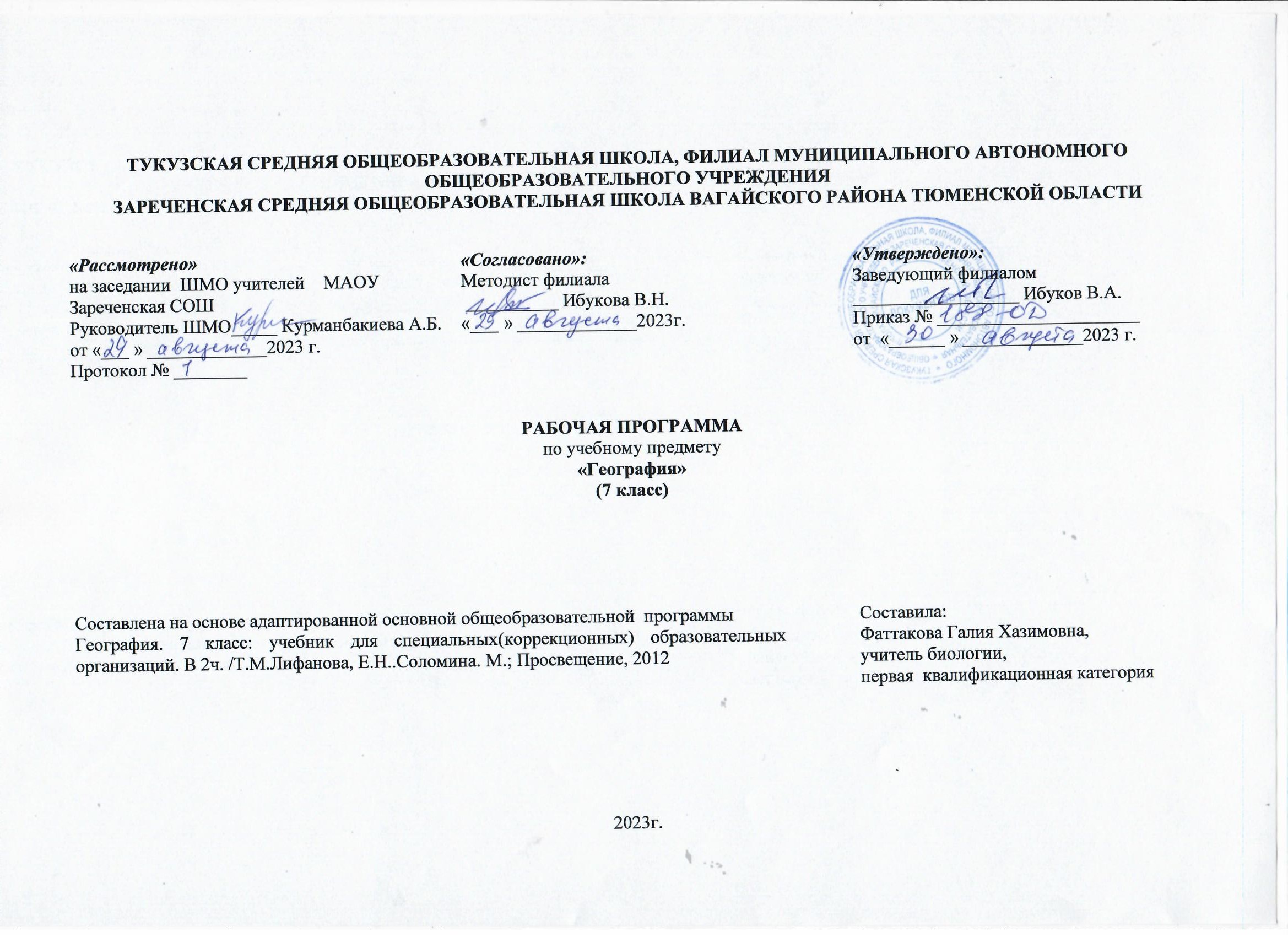 1. Пояснительная запискаРабочая программа учебного курса «география» разработана для учащегося 7 класса .1. Программы специальных (коррекционных) образовательных учреждений 8 вида.5-9 классы. Допущенной Министерством образования и науки РФ. Под редакцией В.В.Воронковой. Москва. Владос.2011г.2. Программы для 5-9 классов специальных (коррекционных) образовательных учреждений 8 вида. География. Автор Т.М. Лифанова. Москва.  Владос, 2011г.2. Общая характеристика учебного предмета.Используемые технологии:разноуровневого и дифференцированного подхода;здоровьесберегающие;игровые;личностно-ориентированные;информационно-коммуникативные.Методы обучения.1.Методы организации и осуществления учебно-воспитательной и познавательной деятельности:словесные методы: рассказ, беседа, объяснение;практический метод;наглядные методы: иллюстрация,  демонстрация, наблюдения учащихся;работа с учебником.2. Методы стимулирования и мотивации учебной деятельности:методы стимулирования мотивов интереса к учению: познавательные игры, занимательность, создание ситуации новизны, ситуации успеха;методы стимулирования мотивов старательности: убеждение, приучение, поощрение, требование.3.Методы контроля и самоконтроля учебной деятельности:устные или письменные методы контроля;фронтальные, групповые или индивидуальные;итоговые и текущие.Формы обучения:По охвату детей в процессе обучения (коллективные; групповые; индивидуальные)
2. По месту организации (школьные)
3. Традиционные (урок, экскурсия, предметные уроки, домашняя учебная работа)
4. Нетрадиционные формы обучения: уроки-соревнования; уроки-викторины; уроки-конкурсы; уроки-игры и т.д.Виды деятельности:- обогащение и уточнение словаря,- наблюдение за процессами жизнедеятельности животных,- чтение литературы по изучаемому материалу,- называние и характеристика органов и систем органов животных по их строению и выполняемым функциям,- сравнение органов и систем органов между собой, их классификация, установление взаимосвязи между строением и выполняемыми функциями,- активное участие в беседе,- составление рассказов с опорой на план,- связное высказывание по затрагиваемым в беседе вопросам,- дополнение высказываний собеседников на основе материала личных наблюдений и прочитанного,- составление небольших рассказов на предложенную учителем тему,- использование в своей речи вновь усвоенных слов и оборотов речи,- освоение на практике полученных знаний.3.Описание места учебного предмета, курса в учебном плане    На изучение данного курса согласно федеральному базисному плану для специальных (коррекционных) образовательных учреждений 8 вида в 7 классе отводится 68 часов (2  часа в неделю). Курс «География» по специальной коррекционной программе VIII вида ставит своей целью - создание комплекса условий для максимального развития личности каждого ребёнка с нарушением интеллекта при изучении географии. Данная программа по географии разработана с учётом изменений, происходящих в современном обществе, и новых данных географической науки. География как учебный предмет имеет большое значение для всестороннего развития учащихся со сниженной мотивацией к познанию. Изучение географии нашей страны и материков расширяет кругозор детей об окружающем мире, позволяет увидеть природные явления и социально-экономические процессы во взаимосвязи. Основные задачи современного школьного курса географии -дать элементарные, но научные и систематические сведения о природе, населении, хозяйстве своего края, России и зарубежных стран, показать особенности взаимодействия человека и природы, познакомить с культурой и бытом разных народов, помочь усвоить правила поведения в природе.4.  Описание ценностных ориентиров содержания «География».Познавательные  ценности - содержания курса  позволяет сформировать уважительное отношение к созидательной, творческой деятельности; понимание необходимости вести здоровый образ жизни, потребность соблюдать гигиенические нормы и правила; сознательный выбор будущей профессиональной деятельности.Коммуникативные  ценности -  курс географии способствует формированию процесса общения, развитию грамотной речи. Приобретаемые навыки ориентиры на воспитание стремления у учащихся грамотно пользоваться географической терминологией и символикой, вести диалог, выслушивать мнение оппонента, участвовать в дискуссии, открыто выражать и отстаивать свою точку зрения.Нравственные  ценности -  курс географии  направлен на формирование  ценности жизни во всех её проявлениях, включая понимание самоценности, уникальности и неповторимости всех живых объектов, в том числе и человека.Эстетические  ценности -  формируемые в курсе географии ценностные ориентиры, предполагают воспитание у учащихся способности к восприятию и преобразованию живой природы по законам красоты, гармонии; эстетического отношения к объектам живой природы.5. Планируемые результаты освоения учебного предмета, курсаВ структуре планируемых результатов ведущее место принадлежит личностным результатам, поскольку именно они обеспечивают овладение комплексом социальных (жизненных) компетенций, необходимых для достижения основной цели современного образования ― введения обучающихся с умственной отсталостью (интеллектуальными нарушениями) в культуру, овладение ими социокультурным опытом. Личностные результаты освоения адаптированной программы включают индивидуально-личностные качества и социальные (жизненные) компетенции обучающегося, социально значимые ценностные установки. К личностные результатам освоения относятся: 1) осознание себя как гражданина России; формирование чувства гордости за свою Родину; 2) формирование уважительного отношения к иному мнению, истории и культуре других народов; 3) развитие адекватных представлений о собственных возможностях, о насущно необходимом жизнеобеспечении; 4) овладение начальными навыками адаптации в динамично изменяющемся и развивающемся мире; 5) овладение социально бытовыми умениями, используемыми в повседневной жизни; 6) владение навыками коммуникации и принятыми нормами социального взаимодействия; 7) способность к осмыслению социального окружения, своего места в нем, принятие соответствующих возрасту ценностей и социальных ролей; 8) принятие и освоение социальной роли обучающегося, формирование и развитие социально значимых мотивов учебной деятельности; 9) развитие навыков сотрудничества с взрослыми и сверстниками в разных социальных ситуациях; 10) формирование эстетических потребностей, ценностей и чувств; 11) развитие этических чувств, доброжелательности и эмоционально-нравственной отзывчивости, понимания и сопереживания чувствам других людей; 12) формирование установки на безопасный, здоровый образ жизни, наличие мотивации к творческому труду, работе на результат, бережному отношению к материальным и духовным ценностям; 13) формирование готовности к самостоятельной жизни. Предметные результаты освоения программы включают освоенные обучающимися знания и умения, специфичные для каждой предметной области, готовность их применения. Предметные результаты обучающихся с умственной отсталостью (интеллектуальными нарушениями) не являются основным критерием при принятии решения о переводе обучающегося в следующий класс, но рассматриваются как одна из составляющих при оценке итоговых достижений. 6.Содержание учебного предмета.Особенности природы и хозяйства России (общая характеристика) (11 ч)Географическое положение России на карте мира. Европейская и азиатская части России. Административное деление России. Разнообразие рельефа. Полезные ископаемые, их основные месторождения. Климат России. Водные ресурсы России, их использование. Население России. Народы России. Промышленность- основа хозяйства, ее отрасли. Сельское хозяйство, его отрасли. Транспорт. Экономическое развитие европейской и азиатской частей России.Природные зоны России (55 ч)Размещение природных зон на территории России. Карта природных зон России.Зона арктических пустынь (5 ч)Положение на карте. Климат. Растительный и животный мир. Население и его основные занятия. Северный морской путь.Зона тундры (8 ч)Положение на карте. Рельеф. Полезные ископаемые. Климат. Водоемы тундры. Растительный мир. Животный мир. Хозяйство. Население и его основные занятия. Города: Мурманск, Нарьян-Мар, Воркута, Норильск, Анадырь. Экологические проблемы Севера. Охрана природы тундры.Лесная зона (18 ч)Положение на карте. Рельеф и полезные ископаемые. Климат. Реки, озера, каналы. Растительный мир. Хвойные леса (тайга). Смешанные и лиственные леса. Животный мир. Пушные звери. Значение леса. Промышленность и сельское хозяйство лесной зоны. Промышленность и сельское хозяйство Центральной России. Города Центральной России. Особенности развития хозяйства Северо-Западной России. Города Северо-Западной России: Санкт- Петербург, Архангельск, Новгород, Псков, Калининград. Западная Сибирь. Восточная Сибирь. Дальний Восток. Заповедники и заказники лесной зоны. Охрана леса. Обобщающий урок по лесной зоне.Зона степей (8 ч)Положение на карте. Рельеф. Полезные ископаемые. Реки. Растительный мир. Животный мир. Хозяйство. Население и его основные занятия. Города лесостепной и степной зон: Воронеж, Курск, Оренбург, Омск, Города степной зоны: Самара, Саратов, Волгоград, Ростов-на- Дону, Ставрополь, Краснодар. Охрана природы зоны степей.Зона полупустынь и пустынь (6 ч)Положение на карте. Рельеф. Полезные ископаемые. Климат. Реки. Растительный мир. Животный мир. Хозяйство. Население и его основные занятия. Города зоны полупустынь и пустынь.Зона субтропиков (2 ч)Положение на карте. Курортное хозяйство. Население и его основные занятия. Города-курорты (Сочи, Туапсе, Анапа, Геленджик ). Город Новороссийск.Высотная поясность в горах (6 ч)Положение на карте. Рельеф и полезные ископаемые. Климат. Особенности природы и хозяйства Северного Кавказа. Города и экологические проблемы Урала. Алтайские горы. Особенности природы. Хозяйство. Население и его основные занятия. Города. Горы Восточной Сибири. Хозяйство. Население и его основные занятия. Города.Обобщающий урок по географии России.Межпредметные связиПочвы, полезные ископаемые, использование воды в промышленности и сельском хозяйстве, охрана вод, разнообразие растительного и животного мира, охрана растений и животных («Естествознание»). Города нашей Родины («Природоведение»). Длина рек, высота гор, численность населения («Математика»). Работа с глиной, пластилином, природным материалом при изготовлении несложных макетов по природным зонам («Ручной труд»). Использование леса («Столярное, переплетное дело»). Добыча, свойства и использование металлов («Слесарное дело»). Различение цвета и оттенков («Изобразительное искусство»). Правописание трудных слов («Русский язык»).Практические работы ( в  ходе урока)Работа с физической картой и картой природных зон России в атласе - приложении к учебнику.Нанесение на контурные карты изученных объектов и надписывание их названий в рабочей тетради на печатной основе для 7 класса.Запись названий и зарисовки в тетрадях наиболее типичных для изучаемой природной зоны растений и животных.Изготовление из бумаги условных знаков полезных ископаемых для работы с магнитной картой {природных зон России).Вычерчивание схемы смены природных зон в горах и других схем, помогающих понять причинно-следственные зависимости.Изготовление несложных макетов по различным природным зонам.Географическая номенклатураЗона арктических пустыньМоря: Белое, Баренцево, Карское, Лаптевых, Восточно-Сибирское, Чукотское.Острова: Земля Франца Иосифа, Новая Земля, Северная Земля, Новосибирские.Зона тундрыОстров: Новая Земля.Полуострова: Таймыр, Кольский, Чукотский.Города: Мурманск, Нарьян-Мар, Воркута, Норильск, Анадырь.Лесная зонаРавнины: Восточно-Европейская, Западно-Сибирская, Валдайская возвышенность, Среднесибирское плоскогорье.Реки: Волга, Северная Двина, Обь, Енисей, Лена, Амур.Каналы: Москвы, Волго- Балтийский.Озера: Ладожское, Онежское.Города: Москва, Санкт- Петербург, Калининград, Архангельск, Нижний Новгород, Красноярск, Иркутск, Владивосток.Зона степейРеки: Дон, Волга, Урал.Канал: Вол го-Донской.Города: Курск, Воронеж, Саратов, Самара, Ростов-на-Дону, Волгоград, Ставрополь, Краснодар, Оренбург, Омск.Зона полупустынь и пустыньОзеро: Каспийское море.Города: Астрахань, Элиста.СубтропикиГорода: Сочи, Туапсе, Новороссийск.Высотная поясность в горахГоры: Кавказские, Уральские, Алтайские, Саяны.Озеро: Байкал.Города: Пятигорск, Нальчик, Владикавказ, Махачкала, Грозный, Екатеринбург, Челябинск, Барнаул.7. Календарно - тематическое планирование .8. Учебно-методическое и материально-техническое обеспечение образовательного процесса.Программа специальных (коррекционных) образовательных учреждений 8 вида.5-9 классы. Допущенной Министерством образования и науки РФ. Под редакцией В.В.Воронковой. Москва. Владос.2011г. Программа для 5-9 классов специальных (коррекционных) образовательных учреждений 8 вида. География. Автор Т.М. Лифанова. Москва.  Владос, 2011г.№Тема урокаК –во чК –во чТип урокаТип урокаЭлементысодержанияТребования к уровнюподготовки обучающихсяВид контроля Дата проведения уроковДата проведения уроков№Тема урокаК –во чК –во чТип урокаТип урокаЭлементысодержанияТребования к уровнюподготовки обучающихсяВид контроля ПланФактОсобенности природы и хозяйства России (общая характеристика) (11 ч)Особенности природы и хозяйства России (общая характеристика) (11 ч)Особенности природы и хозяйства России (общая характеристика) (11 ч)Особенности природы и хозяйства России (общая характеристика) (11 ч)Особенности природы и хозяйства России (общая характеристика) (11 ч)Особенности природы и хозяйства России (общая характеристика) (11 ч)Особенности природы и хозяйства России (общая характеристика) (11 ч)Особенности природы и хозяйства России (общая характеристика) (11 ч)Особенности природы и хозяйства России (общая характеристика) (11 ч)Особенности природы и хозяйства России (общая характеристика) (11 ч)Особенности природы и хозяйства России (общая характеристика) (11 ч)1/1Географическое положение  России на карте мира. Европейская и Азиатская части России. 1УОНМУОНМФормирование понятий «географическое положение», умение работать с картой, самостоятельно выделять главную мысль из прочитанного в учебнике.Формирование понятий «географическое положение», умение работать с картой, самостоятельно выделять главную мысль из прочитанного в учебнике. Знать, в каком полушарии находится основная России. На каком материке расположено наше государство, называть и показывать какие государства граничат с Россией.Вопросы со свободным ответом 06.09.2023 2/2Административное деление России.1УОНМУОНМПознакомить с административным делением России на области, округи и республики. Продолжить работу над формированием навыков самостоятельно работать с картой,  развивать внимание при работе с картой.Познакомить с административным делением России на области, округи и республики. Продолжить работу над формированием навыков самостоятельно работать с картой,  развивать внимание при работе с картой.Уметь показывать на карте территорию России. Называть, где проходит граница между Европой и Азией.Беседа по вопросам учителя. 07.09.2023 3-4/3-4Разнообразие рельефа. Полезные ископаемые, их основные месторождения.2УОНМУОНМПознакомить с формами рельефа, полезными ископаемыми и их основным местом расположения.Познакомить с формами рельефа, полезными ископаемыми и их основным местом расположения.Знать, какие равнины находятся на территории России.Беседа по иллюстрациям. 13.09.2023 5/5Климат  России1УОНМУОНМРаскрыть особенности климата России, факторы, влияющие на формирование климата, различие климата в разных районах страны. Продолжить формирование самостоятельных навыков при работе с картой.Раскрыть особенности климата России, факторы, влияющие на формирование климата, различие климата в разных районах страны. Продолжить формирование самостоятельных навыков при работе с картой.Знать, какие факторы влияют на климат, почему на территории России находится несколько климатических поясов, чем климат Западной Сибири отличается от климата Восточной Сибири Дальнего Востока.Выборочный пересказ. 14.09.2023 6/6Водные ресурсы России, их использование.1УОНМУОНМФормировать понятие «водные ресурсы». Раскрыть особенности водных ресурсов России, их значение.  Продолжить формирование самостоятельных навыков при работе с картой.Формировать понятие «водные ресурсы». Раскрыть особенности водных ресурсов России, их значение.  Продолжить формирование самостоятельных навыков при работе с картой.Знать, что такое водные ресурсы. Уметь называть, показывать крупные реки  и отмечать их на контурной  карте, знать, как люди используют подземные воды.Беседа по таблице. 20.09.2023 7-8/7-8Население России. Народы России.2УОНМУОНМРаскрыть особенности России, как многонационального государства. Познакомить с народами, национальностями, проживающими на территории России.Раскрыть особенности России, как многонационального государства. Познакомить с народами, национальностями, проживающими на территории России.Знать, какое государство называют многонациональным, какие народы живут в России, где находятся самые  густонаселенные районы в России, чем отличается занятие городского и сельского населенияБеседа по иллюстрациям. 21.09.2023 9/9Промышленность – основа хозяйства. Ее отрасли1УОНМУОНМФормировать знания о промышленности России: деление на отрасли. Раскрыть особенности отраслей промышленности.Формировать знания о промышленности России: деление на отрасли. Раскрыть особенности отраслей промышленности.Знать, какую продукцию выпускают предприятия тяжелей промышленности, что такое легкая промышленность, какие отрасли относятся к пищевой промышленности.Вопросы со свободным ответом 27.09.2023 10/10Сельское хозяйство, его отрасли1УОНМУОНМРаскрыть особенности сельского хозяйства России, деление с\х на отрасли. Продолжить формирование самостоятельных навыков при работе с картой.Раскрыть особенности сельского хозяйства России, деление с\х на отрасли. Продолжить формирование самостоятельных навыков при работе с картой.Называть отрасли с\х, главную зерновую культуру нашей страны, знать отрасли животноводства, как природа влияет на климат и развитие с\х.Беседа по вопросам учителя. 28.09.2023 11/11Транспорт. Экономическое развитие европейской и азиатской частей России.1УОНМУОНМРаскрыть взаимосвязь транспорта и с\х России. Познакомить с важными портами России. Продолжить формирование самостоятельных навыков при работе с картой.Раскрыть взаимосвязь транспорта и с\х России. Познакомить с важными портами России. Продолжить формирование самостоятельных навыков при работе с картой.Знать, какие виды транспорта используют в хозяйстве нашей страны, почему природные богатства Сибири и Дальнего Востока недостаточно используются людьми.Беседа по иллюстрациям. 04.10.2023 Природные зоны России (55 ч)Природные зоны России (55 ч)Природные зоны России (55 ч)Природные зоны России (55 ч)Природные зоны России (55 ч)Природные зоны России (55 ч)Природные зоны России (55 ч)Природные зоны России (55 ч)Природные зоны России (55 ч)Природные зоны России (55 ч)Природные зоны России (55 ч) 11.10.2023 12/1Размещение природных зон на территории России..1КУКУОбъяснить, что наша страна занимает большую территорию, и поэтому природные условия неодинаковы. Изучить закономерности природных зон России. Продолжить формирование самостоятельных навыков при работе с картой, учебникомОбъяснить, что наша страна занимает большую территорию, и поэтому природные условия неодинаковы. Изучить закономерности природных зон России. Продолжить формирование самостоятельных навыков при работе с картой, учебникомУметь объяснить различие в климате в разных районах нашей страны, называть города, в которых климат теплее и холоднее, чем в нашем населенном пункте. Знать, какое значение имеют почвы для жизни людей.Вопросы со свободным ответом 12.10.2023 13/2Карта природных зон1КУКУОбъяснить, что наша страна занимает большую территорию, и поэтому природные условия неодинаковы. Изучить закономерности природных зон России. Продолжить формирование самостоятельных навыков при работе с картой, учебникомОбъяснить, что наша страна занимает большую территорию, и поэтому природные условия неодинаковы. Изучить закономерности природных зон России. Продолжить формирование самостоятельных навыков при работе с картой, учебникомУметь объяснить различие в климате в разных районах нашей страны, называть города, в которых климат теплее и холоднее, чем в нашем населенном пункте. Знать, какое значение имеют почвы для жизни людей.Беседа по вопросам учителя. 18.10.2023 14-15/1-2Зона арктических пустынь(5 ч). Положение на карте, климат2КУКУСформировать у учащихся понятия “Арктика”. Познакомить с положением моря и острова на карте. Продолжить формирование самостоятельных навыков при работе с картой, учебником.Сформировать у учащихся понятия “Арктика”. Познакомить с положением моря и острова на карте. Продолжить формирование самостоятельных навыков при работе с картой, учебником.Уметь работать с картой, знать, на каких островах расположена зона арктических пустынь, называть и показывать моря Северного Ледовитого океана.Беседа по иллюстрациям. 19.10.2023 16/3Растительный и животный мир.1КУКУПознакомить учащихся с особенностями растительного и животного мира Арктики. Продолжить формирование самостоятельных навыков при работе с картой, учебникомПознакомить учащихся с особенностями растительного и животного мира Арктики. Продолжить формирование самостоятельных навыков при работе с картой, учебникомЗнать климатические условии зоны арктических пустынь. Уметь описать полярный день и полярную ночь, доказать, что зима – трудное время в арктической пустыне.Выборочный пересказ.25.10.2023 17/4Население и его основные занятия.1КУКУПознакомить учащихся с особенностями населения Арктики и его основными занятиями. Продолжить формирование самостоятельных навыков при работе с картой, учебником.Познакомить учащихся с особенностями населения Арктики и его основными занятиями. Продолжить формирование самостоятельных навыков при работе с картой, учебником.Уметь объяснить, почему на островах Северного Ледовитого океана нет постоянного населения, знать, чем занимаются ученые в Арктике.Беседа по таблице. 26.10.2023 18/5Северный морской путь.1КУКУПознакомить учащихся с историей возникновения Северного морского пути. Продолжить формирование самостоятельных навыков при работе с картой, учебником.Познакомить учащихся с историей возникновения Северного морского пути. Продолжить формирование самостоятельных навыков при работе с картой, учебником.Уметь объяснить, что такое Северный морской путь, для чего он был проложен, что доставляют суда жителям Севера, уметь работать с контурной картой.Беседа по иллюстрациям. 08.11.2023 19/1Зона тундры(8ч). Положение на карте. Рельеф и полезные ископаемые 1КУКУСформировать представление о природной зоне тундры, ознакомить с г.п., дать понятие “острова, полуострова, выявить особенности поверхности и полезных ископаемых. Продолжить формирование самостоятельных навыков при работе с картой, учебником.Сформировать представление о природной зоне тундры, ознакомить с г.п., дать понятие “острова, полуострова, выявить особенности поверхности и полезных ископаемых. Продолжить формирование самостоятельных навыков при работе с картой, учебником.Уметь работать с картой, знать с какими природными зонами граничит тундра, какие полезные ископаемые там добывают.Вопросы со свободным ответом 09.11.2023 20/2Климат и водоемы тундры1КУКУСформировать представление о климате и водоемах тундры. Продолжить формирование самостоятельных навыков при работе с картой, учебником.Развивать внимание.Сформировать представление о климате и водоемах тундры. Продолжить формирование самостоятельных навыков при работе с картой, учебником.Развивать внимание.Знать, какой климат характерен для зоны тундры, уметь сравнивать зиму и лето зоны тундры с другими зонами.Беседа по вопросам учителя. 15.11.2023 21/3Контрольная работа по теме: «Зона арктических пустынь».1КУКУКонтроль качества усвоения знаний.Контроль качества усвоения знаний.Усвоение пройденного материала.Беседа по иллюстрациям. 16.11.2023 22/4Животный мир. Растительный мир.1КУКУРаскрыть особенности природы тундры и растительного мира в условиях вечной мерзлоты. Раскрыть особенности природы тундры и растительного мира в условиях вечной мерзлоты. Уметь объяснить, почему в тундре не растут высокие деревья, каких растений в тундре больше всего, какие животные преобладают.Выборочный пересказ. 22.11.2023 23/5Население и его основные занятия.1КУКУПознакомить с национальностями зоны тундры и его основными занятиями. Продолжить формирование самостоятельных навыков при работе с картой, учебником.Развивать внимание, географическую зоркость.Познакомить с национальностями зоны тундры и его основными занятиями. Продолжить формирование самостоятельных навыков при работе с картой, учебником.Развивать внимание, географическую зоркость.Знать, кто проживает в тундре, чем занимаются жители тундры.Беседа по таблице. 23.11.2023 24/6Города тундры: Мурманск, Архангельск1КУКУПознакомить учащихся с особенностями населения зоны тундры и его городов. Продолжить формирование самостоятельных навыков при работе с картой, учебником.Познакомить учащихся с особенностями населения зоны тундры и его городов. Продолжить формирование самостоятельных навыков при работе с картой, учебником.Уметь находить на карте города. Знать какие отрасли промышленности развиты в этих городах. Уметь сравнивать г.п.Беседа по иллюстрациям. 29.11.2023 25/7Города тундры: Нарьян – Мар, Норильск, Анадырь1КУКУПознакомить учащихся с особенностями населения зоны тундры и его городов. Продолжить формирование самостоятельных навыков при работе с картой, учебником.Познакомить учащихся с особенностями населения зоны тундры и его городов. Продолжить формирование самостоятельных навыков при работе с картой, учебником.Уметь находить на карте города. Знать какие отрасли промышленности развиты в этих городах. Уметь сравнивать г.п.Вопросы со свободным ответом 30.11.2023 26/8Экологические проблемы севера. Охрана природы тундры.1КУКУЗакрепить особенности природы зоны тундры. Выявить опасности, которые грозят природе. Мероприятия, проводимые для охраны природы зоны тундры.Закрепить особенности природы зоны тундры. Выявить опасности, которые грозят природе. Мероприятия, проводимые для охраны природы зоны тундры.Знать, какой вред наносит человек тундре, как можно избежать, или уменьшить вредное воздействие на природу, для чего создаются заповедники, уметь работать с картой.Беседа по вопросам учителя. 06.12.2023 27/1Лесная зона(18 ч). Положение на карте. Поверхность и полезные ископаемые лесной зоны.1КУКУПознакомить с расположением лесной зоны, ее протяженностью.Познакомить с расположением лесной зоны, ее протяженностью.Знать, где расположена лесная зона, уметь показать на карте, уметь работать с контурной картой, уметь составить описательный рассказ по плану.Беседа по иллюстрациям. 07.12.2023 28/2Климат. Особенности природы.1КУКУСформировать представление об особенностях природы лесной зоны. Продолжить формирование самостоятельных навыков при работе с картой, учебником.Сформировать представление об особенностях природы лесной зоны. Продолжить формирование самостоятельных навыков при работе с картой, учебником.Знать, какое влияние на климат европейской части лесной зоны оказывают влажные и теплые ветры с Атлантического океана.Выборочный пересказ. 13.12.2023 29/3Реки, озера, каналы.1КУКУПознакомить с реками и озерами, протекающими на территории лесной зоны.Познакомить с реками и озерами, протекающими на территории лесной зоны.Называть и показывать на карте реки и озера, протекающие по территории лесной зоны.Беседа по таблице. 14.12.2023 30/4Природные богатства лесной зоны. Растительный мир. Хвойные леса.1КУКУРаскрыть особенности природы лесной зоны.Раскрыть особенности природы лесной зоны.Знать, какой лес называют тайгой, уметь показать расположение хвойных лесов на карте, уметь показать на карте примерную границу тайги.Беседа по иллюстрациям. 20.12.2023 31/5Смешанные и лиственные леса.1КУКУСформировать у учащихся представления о растительном мире. Выявить особенности смешанных и лиственных лесов. Продолжить формирование самостоятельных навыков при работе с картой, учебником.Сформировать у учащихся представления о растительном мире. Выявить особенности смешанных и лиственных лесов. Продолжить формирование самостоятельных навыков при работе с картой, учебником.Уметь показать на карте зону смешанных лесов, знать, чем смешанный лес отличается о тайги.Вопросы со свободным ответом 21.12.2023 32/6Животный мир лесной зоны.1КУКУСформировать у учащихся представления о животном мире смешанных лесов. Продолжить формирование самостоятельных навыков при работе с картой, учебником.Сформировать у учащихся представления о животном мире смешанных лесов. Продолжить формирование самостоятельных навыков при работе с картой, учебником.Уметь объяснить, почему в лесах обитает больше животных, чем в тундре. Знать лесных птиц, какую пользу они приносятБеседа по вопросам учителя. 27.12.2023 33/7Пушные звери.1КУКУПознакомить учащихся с разновидностями пушного зверя.Познакомить учащихся с разновидностями пушного зверя.Знать, каких зверей называют пушными, какие меры приняты для восстановления численности соболя в нашей стране.Беседа по иллюстрациям. 28.12.2023 34/8Значение леса.1КУКУСформировать у учащихся представление, какую роль играет лес в жизни человека и природы, ознакомить с экологическими проблемами леса, которые возникли по вине человека, сохранной деятельностью людей, воспитывать любовь к природе.Сформировать у учащихся представление, какую роль играет лес в жизни человека и природы, ознакомить с экологическими проблемами леса, которые возникли по вине человека, сохранной деятельностью людей, воспитывать любовь к природе.Знать какое значение имеет лес в жизни людей. На каких животных охотятся в лесной зоне, как люди используют древесину.Выборочный пересказ. 10.01.2024 35/9Промышленность и сельское хозяйство лесной зоны.1КУКУСформировать у учащихся представление о промышленности, ознакомить с экологическими проблемами леса, которые возникли по вине человека, сохранной деятельностью людей, воспитывать любовь к природе, развивать познавательный интерес.Сформировать у учащихся представление о промышленности, ознакомить с экологическими проблемами леса, которые возникли по вине человека, сохранной деятельностью людей, воспитывать любовь к природе, развивать познавательный интерес.Знать, какие предприятия расположены в Центральной России, уметь пользоваться картой, почему сельское хозяйство специализируется на выращивании картофеля и овощей.Беседа по таблице. 11.01.2024 36/10Города центральной России.1КУКУРаскрыть культуру населения. Воспитывать уважительное отношение к разным национальностямРаскрыть культуру населения. Воспитывать уважительное отношение к разным национальностямУметь пользовать контурной картой, составить рассказ об одном из городов.Вопросы со свободным ответом 17.01.2024 37/11Особенности развития хозяйства северо – западной России.1КУКУРаскрыть культуру населения лесной зоны, особенности их занятий.Раскрыть культуру населения лесной зоны, особенности их занятий.Уметь доказать, что Северо – Западная Россия – экономически развитый район.Знать, почему на северо-западе развито животноводство.Беседа по вопросам учителя. 18.01.2024 38/12Города: Санкт-Петербург, Новгород, Псков, Калининград1КУКУРаскрыть особенности городов. Воспитывать уважительное отношение к разным национальностям, развивать кругозор. Продолжить формирование самостоятельных навыков при работе с картой, учебником.Развивать внимание, кругозор, бережное отношение к природе.Раскрыть особенности городов. Воспитывать уважительное отношение к разным национальностям, развивать кругозор. Продолжить формирование самостоятельных навыков при работе с картой, учебником.Развивать внимание, кругозор, бережное отношение к природе.Уметь работать с контурной картой. Знать, почему Калининградскую область называютянтарны краем.Беседа по иллюстрациям. 24.01.2024 39/13Западная Сибирь1КУКУРаскрыть особенности Западной Сибири. Воспитывать уважительное отношение к разным национальностям, развивать кругозор. Продолжить формирование самостоятельных навыков при работе с картой, учебником.Развивать внимание, кругозор, бережное отношение к природе.Раскрыть особенности Западной Сибири. Воспитывать уважительное отношение к разным национальностям, развивать кругозор. Продолжить формирование самостоятельных навыков при работе с картой, учебником.Развивать внимание, кругозор, бережное отношение к природе.Знать, какую территорию занимает Западная Сибирь, уметь показать на карте., какие отрасли являются ведущими.Выборочный пересказ. 25.01.2024 40/14Восточная Сибирь1КУКУРаскрыть особенности Восточной Сибири. Воспитывать уважительное отношение к разным национальностям, развивать кругозор Продолжить формирование самостоятельных навыков при работе с картой, учебником.Раскрыть особенности Восточной Сибири. Воспитывать уважительное отношение к разным национальностям, развивать кругозор Продолжить формирование самостоятельных навыков при работе с картой, учебником.Знать, какую территорию занимает Восточная Сибирь, уметь показать на карте, какие отрасли являются ведущими.Беседа по таблице. 31.01.2024 41/15Дальний Восток1КУКУРаскрыть особенности Дальнего Востока. Воспитывать уважительное отношение к разным национальностям, развивать кругозор Продолжить формирование самостоятельных навыков при работе с картой, учебником.Раскрыть особенности Дальнего Востока. Воспитывать уважительное отношение к разным национальностям, развивать кругозор Продолжить формирование самостоятельных навыков при работе с картой, учебником.Уметь показать Дальний Восток на карте, знать, почему большинство населения проживает на юге района.Беседа по иллюстрациям. 01.02.2024 42-43/1617Заповедники и заказники лесной зоны2КУКУРазъяснить, что охрана леса является частью более общей задачи охраны природы в целом, что понимаем под охраной природных богатств.Разъяснить, что охрана леса является частью более общей задачи охраны природы в целом, что понимаем под охраной природных богатств.Знать, как надо вести себя в лесу, к чему может привести исчезновение лесов, почему лес надо охранять.Вопросы со свободным ответом 07.02.2024 44/18Обобщение №1 по теме:  «Лесная зона».1КККонтроль качества усвоения знаний.Контроль качества усвоения знаний.Усвоение пройденного материала.Беседа по вопросам учителя. 08.02.2024 45/1 Зона степей(8 ч). Положение на карте. Поверхность и полезные ископаемые. Климат. Реки. 1КУКУСформировать представление о природной зоне степей, ознакомить с г.п., выявить особенности поверхности и полезных ископаемых, климата, рек. Выявить причину проблемы водоснабжения. Продолжить формирование самостоятельных навыков при работе с картой, учебником.Сформировать представление о природной зоне степей, ознакомить с г.п., выявить особенности поверхности и полезных ископаемых, климата, рек. Выявить причину проблемы водоснабжения. Продолжить формирование самостоятельных навыков при работе с картой, учебником.Знать, что такое степь, где расположена зона степи, какие полезные ископаемые добывают.Беседа по вопросам учителя. 14.02.2024 46/2Растения зоны степей.1КУКУРаскрыть особенности природы зоны степей и растительного мираРаскрыть особенности природы зоны степей и растительного мираЗнать, как растения приспособлены к особенностям климата в степях, какие растения характерны для черноземной полосы.Беседа по иллюстрациям. 15.02.2024 47/3Животный мир степей.1КУКУРаскрыть особенности природы зоны степей и животного мира.Раскрыть особенности природы зоны степей и животного мира.Уметь рассказать о животных степи, почему в черноземных степях мало животных.Выборочный пересказ. 28.02.2024 48/4Хозяйство, население и его основные занятия.1КУКУРаскрыть культуру населения зоны степей, особенности их занятий.Раскрыть культуру населения зоны степей, особенности их занятий.Уметь перечислить основные занятия населения, составить рассказ с\х культурах. Знать, какие отрасли промышленности развиты в зоне степей.Беседа по таблице. 29.02.2024 49/5Города лесостепной зоны: Воронеж, Курск. 1КУКУРаскрыть особенности городов зоны степей. Воспитывать уважительное отношение к разным национальностям, развивать кругозор. Продолжить формирование самостоятельных навыков при работе с картой, учебником.Раскрыть особенности городов зоны степей. Воспитывать уважительное отношение к разным национальностям, развивать кругозор. Продолжить формирование самостоятельных навыков при работе с картой, учебником.Уметь показать на карте лесостепную степную зоны. Знать, почему эти зоны благоприятны для жизни людей.Беседа по иллюстрациям. 06.03.2024 50/6Города лесостепной зоны: Оренбург, Омск.1КУКУРаскрыть особенности городов зоны степей. Воспитывать уважительное отношение к разным национальностям, развивать кругозор Продолжить формирование самостоятельных навыков при работе с картой, учебником.Раскрыть особенности городов зоны степей. Воспитывать уважительное отношение к разным национальностям, развивать кругозор Продолжить формирование самостоятельных навыков при работе с картой, учебником.Уметь показать на карте лесостепную степную зоны. Знать, почему эти зоны благоприятны для жизни людей.Вопросы со свободным ответом 07.03.2024 51/7Города степной зоны: Волгоград, Саратов, Самара и др.1КУКУРаскрыть особенности городов зоны степей. Воспитывать уважительное отношение к разным национальностям, развивать кругозор. Продолжить формирование самостоятельных навыков при работе с картой, учебником.Раскрыть особенности городов зоны степей. Воспитывать уважительное отношение к разным национальностям, развивать кругозор. Продолжить формирование самостоятельных навыков при работе с картой, учебником.Уметь назвать города – миллионеры, составить рассказ о крае, городе по плану.Беседа по вопросам учителя. 13.03.2024 52/8Охрана природы зоны степей1КУКУЗакрепить знания об охране природы.Закрепить знания об охране природы.Знать, какая опасность угрожает животным степной зоны, как можно им помочь.Беседа по иллюстрациям. 14.03.2024 53/1Зона полупустынь и пустынь(6 ч). Положение на карте. Поверхность. Полезные ископаемые1КУКУСформировать представление о природной зоне пустынь и полупустынь, ознакомить с г.п., выявить особенности поверхности и полезных ископаемых. Продолжить формирование самостоятельных навыков при работе с картой, учебником.Сформировать представление о природной зоне пустынь и полупустынь, ознакомить с г.п., выявить особенности поверхности и полезных ископаемых. Продолжить формирование самостоятельных навыков при работе с картой, учебником.Знать, что такое пустыня, полупустыня, где расположена, уметь отметить на карте.Выборочный пересказ. 20.03.2024 54/2Климат. Реки. 1КУКУРаскрыть особенности водоемов зоны пустынь и полупустынь. Развивать познавательный интерес. Продолжить формирование самостоятельных навыков при работе с картой, учебником.Раскрыть особенности водоемов зоны пустынь и полупустынь. Развивать познавательный интерес. Продолжить формирование самостоятельных навыков при работе с картой, учебником.Знать, какой климат характерен для зоны пустынь, какие реки протекают, что такое оазис.Беседа по таблице. 21.03.2024 55/3Растительный мир и животный мир.                                                                                                                                                                                                                                                1КУКУРаскрыть особенности природы зоны пустынь и полупустынь и растительного мира. Развивать познавательный интерес. Воспитывать уважительное отношение к природе.Раскрыть особенности природы зоны пустынь и полупустынь и растительного мира. Развивать познавательный интерес. Воспитывать уважительное отношение к природе.Знать, как приспособлены растения и животные к жизни в пустыне. Уметь сделать рисунок, описать животных, обитающих в пустыне и полупустыне.Беседа по иллюстрациям. 03.04.2024 56/4Хозяйство. Население и его основные занятия1КУКУРаскрыть особенности населения зоны пустынь и полупустынь и животного мира. Развивать познавательный интерес.Раскрыть особенности населения зоны пустынь и полупустынь и животного мира. Развивать познавательный интерес.Уметь называть основные занятии сельского населения, знать, что выращивают в оазисах.Вопросы со свободным ответом 04.04.2024 57-58/5-6Города зоны пустынь и полупустынь.2КУКУРаскрыть культуру населения городов Астрахань, Элиста, особенности занятий. Воспитывать уважительное отношение к разным национальностям, развивать кругозор.Раскрыть культуру населения городов Астрахань, Элиста, особенности занятий. Воспитывать уважительное отношение к разным национальностям, развивать кругозор.Уметь находить на карте зоны пустынь и полупустынь. Знать, какое значение для развития городов имеет близость Каспийского моря.Беседа по вопросам учителя. 10.04.2024 59/1Зона субтропиков(2 ч)  Положение на карте.1КУКУСформировать представление о природной зоне субтропиков, ознакомить с г.п., выявить особенности климата, поверхности и полезных ископаемых. Выявить экологические проблемы, которые созданы по вине человека. Продолжить формирование самостоятельных навыков при работе с картой, учебником.Развивать внимание.Сформировать представление о природной зоне субтропиков, ознакомить с г.п., выявить особенности климата, поверхности и полезных ископаемых. Выявить экологические проблемы, которые созданы по вине человека. Продолжить формирование самостоятельных навыков при работе с картой, учебником.Развивать внимание.Уметь показать на карте, знать, что характерно для климата зоны субтропиков, почему в горах обитают разные виды животных.Беседа по иллюстрациям. 11.04.2024 60/2Курортное хозяйство.  Города-курорты. Население и его основные занятия.1КУКУРаскрыть особенности природы зоны субтропиков, растительного и животного мира. Развивать познавательный интерес. Воспитывать уважительное отношение к природе.Раскрыть особенности природы зоны субтропиков, растительного и животного мира. Развивать познавательный интерес. Воспитывать уважительное отношение к природе.Раскрыть особенности природы зоны субтропиков, растительного и животного мира. Развивать познавательный интерес. Воспитывать уважительное отношение к природе.Раскрыть особенности природы зоны субтропиков, растительного и животного мира. Развивать познавательный интерес. Воспитывать уважительное отношение к природе.Знать, какие курортные города находятся на Черноморском побережье. Уметь показать на карте, называть занятия населения.Знать, какие курортные города находятся на Черноморском побережье. Уметь показать на карте, называть занятия населения.Выборочный пересказ. 17.04.2024 61- 62/1-2Высотная поясность в горах(6 ч). Положение на карте. Рельеф и полезные ископаемые. Климат.2КУКУСформировать у учащихся представление о высотной поясности, ознакомить с горами, г.п, особенностями поверхности, климата, полезными ископаемыми. Продолжить формирование самостоятельных навыков при работе с картой, учебником.Развивать внимание, географическую зоркость.Сформировать у учащихся представление о высотной поясности, ознакомить с горами, г.п, особенностями поверхности, климата, полезными ископаемыми. Продолжить формирование самостоятельных навыков при работе с картой, учебником.Развивать внимание, географическую зоркость.Уметь пользоваться картой, описать по плану города России.Беседа по таблице. 18.04.2024 63/3Особенности природы и хозяйства Северного Кавказа.1КУКУРаскрыть особенности природы Северного Кавказа. Развивать познавательный интерес. Воспитывать уважительное отношение к природе.Раскрыть особенности природы Северного Кавказа. Развивать познавательный интерес. Воспитывать уважительное отношение к природе.Уметь рассказать о природе Кавказа, знать, какие отрасли сельского хозяйства развиты в предгорьях Кавказа, уметь назвать основные занятия горцев.Беседа по иллюстрациям. 24.04.2024 64/4Города и экологические проблемы Урала. 1КУКУРаскрыть особенности городов. Воспитывать уважительное отношение к разным национальностям, развивать кругозор. Продолжить формирование самостоятельных навыков при работе с картой, учебником.Развивать внимание, кругозор, бережное отношение к природе.Раскрыть особенности городов. Воспитывать уважительное отношение к разным национальностям, развивать кругозор. Продолжить формирование самостоятельных навыков при работе с картой, учебником.Развивать внимание, кругозор, бережное отношение к природе.Найти и показать на карте Уральские горы. Знать, почему Урал называют «Малахитовой шкатулкой». Уметь рассказать о природе Алтайских гор.Вопросы со свободным ответом 25.04.2024 65/5Алтайские горы. Хозяйство. Население и его основные занятия. Города.1КУКУРаскрыть особенности городов. Воспитывать уважительное отношение к разным национальностям, развивать кругозор. Продолжить формирование самостоятельных навыков при работе с картой, учебником.Развивать внимание, кругозор, бережное отношение к природе.Раскрыть особенности городов. Воспитывать уважительное отношение к разным национальностям, развивать кругозор. Продолжить формирование самостоятельных навыков при работе с картой, учебником.Развивать внимание, кругозор, бережное отношение к природе.Найти и показать на карте Саяны и другие горы Восточной Сибири. Уметь рассказать о занятиях коренных жителей горных районов и предгорий.Беседа по вопросам учителя. 01.05.2024 66/6Горы Восточной Сибири. Хозяйство. Население и его основные занятия. Города.1КУКУРаскрыть особенности городов. Воспитывать уважительное отношение к разным национальностям, развивать кругозор. Продолжить формирование самостоятельных навыков при работе с картой, учебником.Развивать внимание, кругозор, бережное отношение к природе.Раскрыть особенности городов. Воспитывать уважительное отношение к разным национальностям, развивать кругозор. Продолжить формирование самостоятельных навыков при работе с картой, учебником.Развивать внимание, кругозор, бережное отношение к природе.Найти и показать на карте Саяны и другие горы Восточной Сибири. Уметь рассказать о занятиях коренных жителей горных районов и предгорий.Беседа по иллюстрациям. 02.05.2024 67/1Обобщение №2 по географии России1ККВыборочный пересказ. 08.05.2024 68Повторение 1КУКУ 08.05.2024  15.05.2024  16.05.2024  22.05.2024  23.05.2024  29.05.2024 